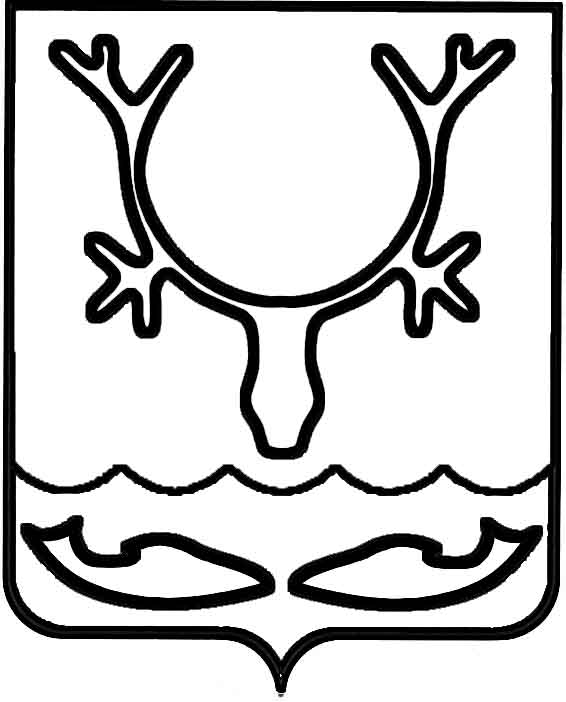 Администрация муниципального образования
"Городской округ "Город Нарьян-Мар"ПОСТАНОВЛЕНИЕО внесении изменения в постановление Администрации муниципального образования "Городской округ "Город Нарьян-Мар" от 17.05.2023 № 727 "Об утверждении состава бюджетной комиссии Администрации муниципального образования "Городской округ "Город Нарьян-Мар"В соответствии с постановлением Администрации муниципального образования "Городской округ "Город Нарьян-Мар" от 15.05.2023 № 704 "О Порядке составления проекта бюджета муниципального образования "Городской округ "Город Нарьян-Мар" на очередной финансовый год и на плановый период", в целях предварительного обсуждения бюджетных приоритетов, параметров проекта бюджета муниципального образования "Городской округ "Город Нарьян-Мар" Администрация муниципального образования "Городской округ "Город Нарьян-Мар"П О С Т А Н О В Л Я Е Т:Внести изменение в постановление Администрации муниципального образования "Городской округ "Город Нарьян-Мар" от 17.05.2023 № 727 
"Об утверждении состава бюджетной комиссии Администрации муниципального образования "Городской округ "Город Нарьян-Мар", изложив Приложение в новой редакции согласно Приложению к настоящему постановлению.2.	Настоящее постановление вступает в силу после его официального опубликования.
СОСТАВБЮДЖЕТНОЙ КОМИССИИ21.02.2024№355Глава города Нарьян-Мара О.О. БелакПриложениек постановлению Администрации муниципального образования "Городской округ "Город Нарьян-Мар"от 21.02.2024 № 355"Приложениек постановлению Администрациимуниципального образования"Городской округ "Город Нарьян-Мар"от 17.05.2023 № 727Белак Олег Онуфриевич– глава города Нарьян-Мара, председатель комиссии;– глава города Нарьян-Мара, председатель комиссии;ЖуковаОльга Владимировна– заместитель главы Администрации МО "Городской округ "Город Нарьян-Мар" по экономике и финансам, заместитель председателя комиссии;– заместитель главы Администрации МО "Городской округ "Город Нарьян-Мар" по экономике и финансам, заместитель председателя комиссии;НепеинаАлёна Юрьевна– ведущий специалист отдела бюджетной политики Управления финансов Администрации МО "Городской округ "Город Нарьян-Мар", секретарь комиссии 
(на период её отсутствия Ардеева Ю.А.);– ведущий специалист отдела бюджетной политики Управления финансов Администрации МО "Городской округ "Город Нарьян-Мар", секретарь комиссии 
(на период её отсутствия Ардеева Ю.А.);ЛевчаковаИрина Сергеевна– главный специалист отдела планирования бюджета Управления финансов Администрации МО "Городской округ "Город Нарьян-Мар", секретарь комиссии 
(на период её отсутствия Широкая Е.И.);– главный специалист отдела планирования бюджета Управления финансов Администрации МО "Городской округ "Город Нарьян-Мар", секретарь комиссии 
(на период её отсутствия Широкая Е.И.);АнохинДмитрий Владимирович– заместитель главы Администрации МО "Городской округ "Город Нарьян-Мар" по взаимодействию с органами государственной власти и общественными организациями;– заместитель главы Администрации МО "Городской округ "Город Нарьян-Мар" по взаимодействию с органами государственной власти и общественными организациями;БережнойАндрей Николаевич– первый заместитель главы Администрации МО "Городской округ "Город Нарьян-Мар";– первый заместитель главы Администрации МО "Городской округ "Город Нарьян-Мар";ЗахароваМарина Анатольевна– начальник Управления финансов Администрации 
МО "Городской округ "Город Нарьян-Мар";– начальник Управления финансов Администрации 
МО "Городской округ "Город Нарьян-Мар";КисляковаНадежда Леонидовна– начальник управления инвестиционного и экономического развития Администрации МО "Городской округ "Город Нарьян-Мар";– начальник управления инвестиционного и экономического развития Администрации МО "Городской округ "Город Нарьян-Мар";ОленицкийИгорь Викторович– руководитель аппарата – управляющий делами Администрации МО "Городской округ "Город Нарьян-Мар".".